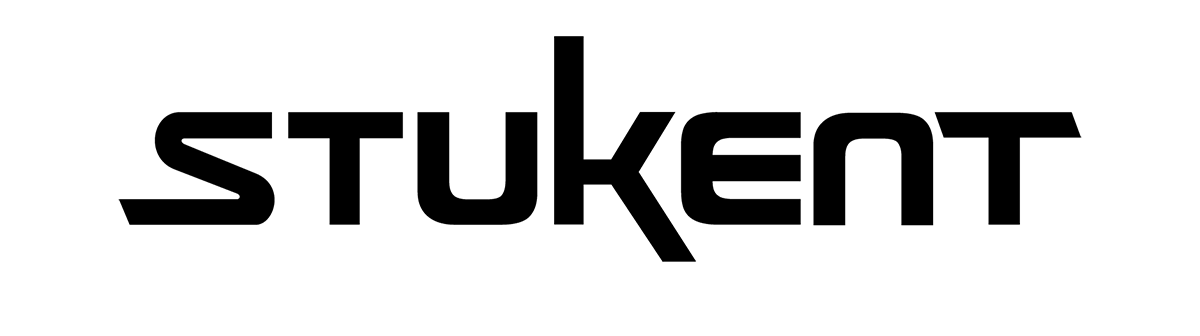 National Video Case CompetitionSubmission Sheet:This document must be completed and submitted by November 12, 2021 to be considered for the competition. Winners will be announced the first week of December. This competition is only open to students currently using the Video Case Studies resource from Stukent. It can be done individually or as a team.This document must be completed and submitted by November 12, 2021 to be considered for the competition. Winners will be announced the first week of December. This competition is only open to students currently using the Video Case Studies resource from Stukent. It can be done individually or as a team.This document must be completed and submitted by November 12, 2021 to be considered for the competition. Winners will be announced the first week of December. This competition is only open to students currently using the Video Case Studies resource from Stukent. It can be done individually or as a team.Case Question:  How do we develop a consistent brand image for our band?Case Question:  How do we develop a consistent brand image for our band?Case Question:  How do we develop a consistent brand image for our band?Part 1: Current Brand Image AnalysisLook through everything you can find about Nightingale (social media, website, etc.) to find their current brand image.Part 1: Current Brand Image AnalysisLook through everything you can find about Nightingale (social media, website, etc.) to find their current brand image.ConsistencyHow consistently and clearly is Nightingale communicating their brand / brand image? Explain with specific examples.Current ImageWhat brand words (associations/ descriptors) are being portrayed online—What words would be on their brand map? Explain with specific examples.Part 2: Consistent Branding Strategy DevelopmentNightingale said they would like to be known as a band that brings nostalgia, a unique and blended sound, and a natural, spontaneous flow at concerts. What can they do to develop that consistent brand image? Part 2: Consistent Branding Strategy DevelopmentNightingale said they would like to be known as a band that brings nostalgia, a unique and blended sound, and a natural, spontaneous flow at concerts. What can they do to develop that consistent brand image? Part 2: Consistent Branding Strategy DevelopmentNightingale said they would like to be known as a band that brings nostalgia, a unique and blended sound, and a natural, spontaneous flow at concerts. What can they do to develop that consistent brand image? Overall StrategyWhat are two things Nightingale can do overall to develop more consistency in their branding?Overall StrategyWhat are two things Nightingale can do overall to develop more consistency in their branding?Choosing Consistent Branding ColorsGo to the website http://colorpalettes.net/Scroll through the pages and choose a color palette that you think appropriately fits Nightingale’s desired brand image. Paste an image or screenshot of the color palette in the box to the right (to paste an image, right-click the image, save it, and insert it).Choosing Consistent Branding ColorsGo to the website http://colorpalettes.net/Scroll through the pages and choose a color palette that you think appropriately fits Nightingale’s desired brand image. Paste an image or screenshot of the color palette in the box to the right (to paste an image, right-click the image, save it, and insert it).ReasoningWhy did you choose these colors?ReasoningWhy did you choose these colors?Branding at Specific TouchpointsHow can Nightingale strategically use the following specific touchpoints to differentiate and/or more consistently brand? Touchpoint definition: A touchpoint is any time a potential customer or customer comes in contact with your brand–before, during, or after they purchase something from you.Branding at Specific TouchpointsHow can Nightingale strategically use the following specific touchpoints to differentiate and/or more consistently brand? Touchpoint definition: A touchpoint is any time a potential customer or customer comes in contact with your brand–before, during, or after they purchase something from you.Branding at Specific TouchpointsHow can Nightingale strategically use the following specific touchpoints to differentiate and/or more consistently brand? Touchpoint definition: A touchpoint is any time a potential customer or customer comes in contact with your brand–before, during, or after they purchase something from you.TouchpointBrand Words or Concepts to ReinforceStrategy to ImplementExample:WebsiteExample: Unique Sound, Natural flowExample: The band could show concert video clips on their website. This would help communicate the image of both their unique sound and their natural flow at concerts.ConcertWebsiteYoutubeSocial Media Platform: InstagramSocial Media Platform: FacebookOther (required):Part 3: Brand ExecutionAdd any other elements to support your branding strategy below, such as: Logo mockup or description, other mockups of items listed in your report, further branding guidelines, etc.Part 3: Brand ExecutionAdd any other elements to support your branding strategy below, such as: Logo mockup or description, other mockups of items listed in your report, further branding guidelines, etc.MockupsCopy and paste pictures of your mockups, or provide public links to your mockups here. Also describe your strategy here.Summary of strategy: